By mail to the address listed below orby fax to: +43(0)2732/893-4280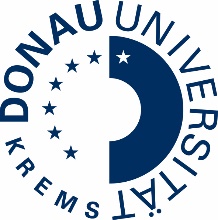 by email to: beurlaubungen@donau-uni.ac.at  To theDirector of StudiesUniv.-Prof. DDr. Thomas Ratka, LL.M.Vice-Rector for Academic Teaching / Scientific Continuing Educationc/o Service Center for StudentsDr. Karl Dorrek-Straße 30 3500 KremsApplication for leave of absence (§13 Part II Statutes of the University for Continuing Education Krems)Personal DetailsMatriculation number      	Academic Degree(s)      Surame      	First name      Date of birth      Students can apply for a leave of absence for one or more semesters for the reasons stated below.Details concerning the leave of absence (please tick as appropriate and add)	Winter semester 20  			    Summer semester 20  Reasons for the application (please attach proofs)	Caring for one’s children (Proof: copy of birth certificate and residential registration form)/ Pregnancy (Proof: doctor’s notice or copy of mother-child-pass)	Duties of care for relatives or another person close to me (Proof: doctor’s notice or confirmation by the mobile care facility)	Longer lasting illness, which is proven to hinder the progress of the study (Proof: doctor’s notice)  	  Voluntary social year, Military or civil service, volunteer work, (Proof: confirmation by the agency, copy by the	   military command, the civil service agency)	Professional incompatibility (verifiable reason why studies at this point in time are not compatible with the job for one or two semesters as until now):	Other important reason (state verifiable reason):Note:The application for leave of absence must be submitted by the beginning of the respective semester from which the leave of absence shall apply (winter semester: October 01, summer semester: March 01). Your admission to studies remains effective in semesters when you are on leave of absence. You are, however, not permitted to attend lectures, take examinations or hand in papers and having them assessed. Please note that this leave of absence is only valid at Danube University Krems. Applicant’s signatureWith my signature, I confirm that the information given is correct. Danube University Krems reserves the right to request further documents.Date      	Signature 	